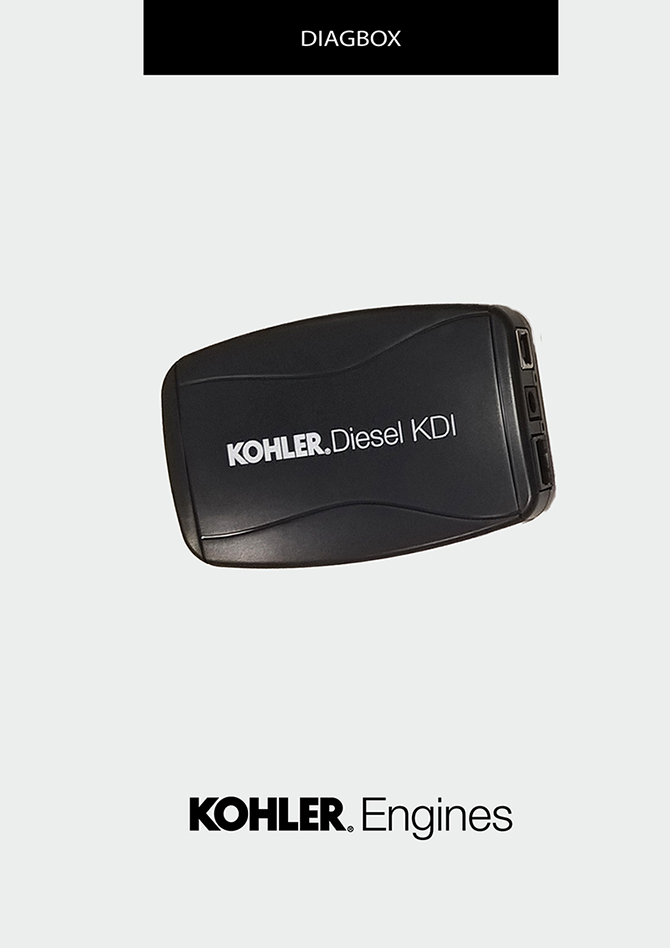 ConnectionsConnection with OBD II connectorConnection with DEUTSCH connectorUSB connectionComplete connection with DEUTSCHComplete connection with OBD II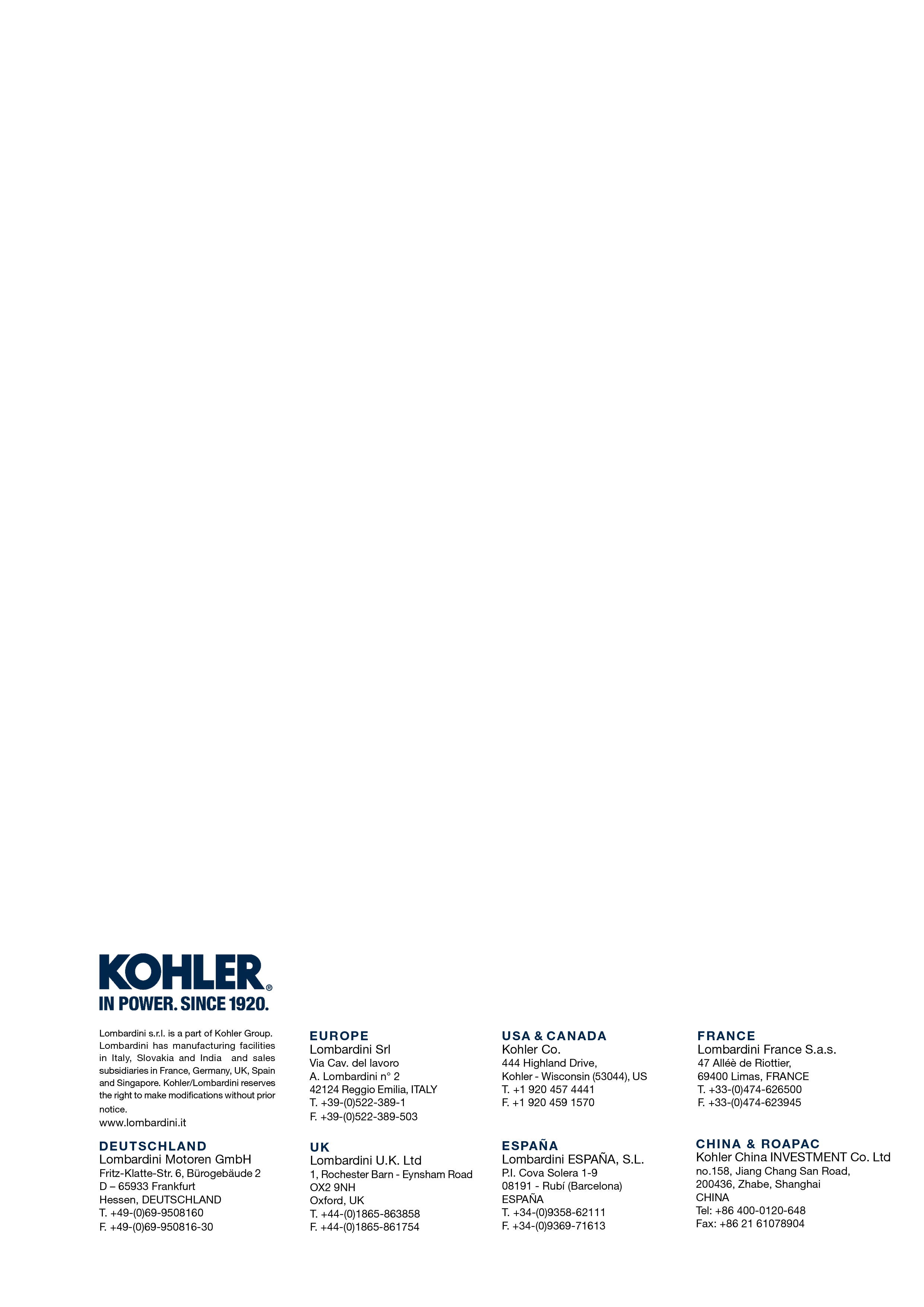 ConnectionsDiagnostic tool manual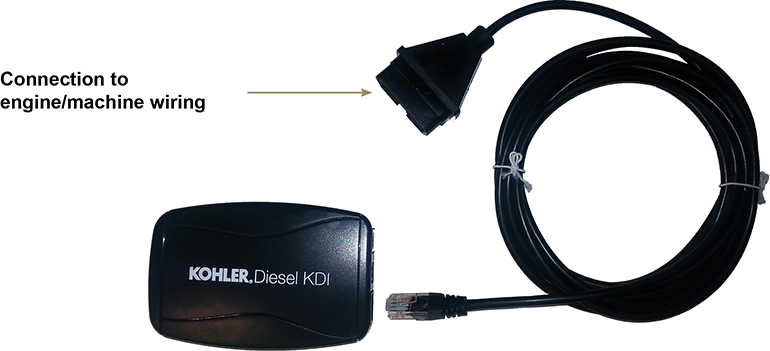 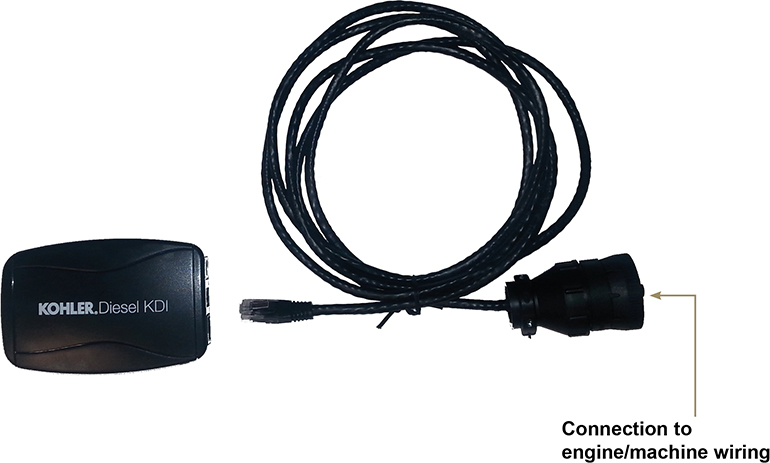 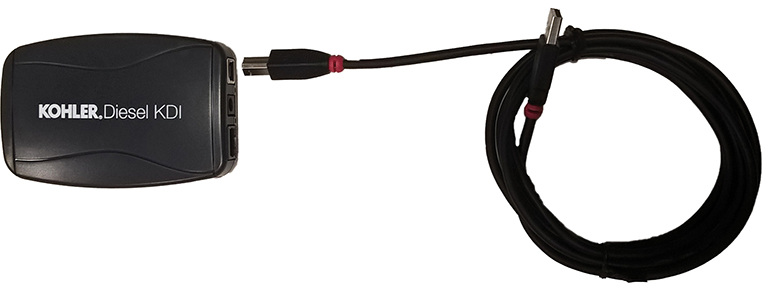 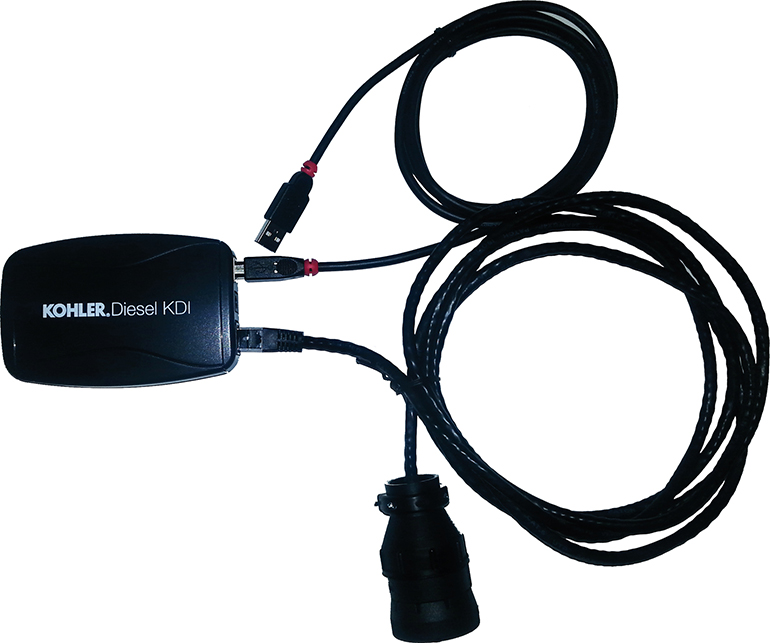 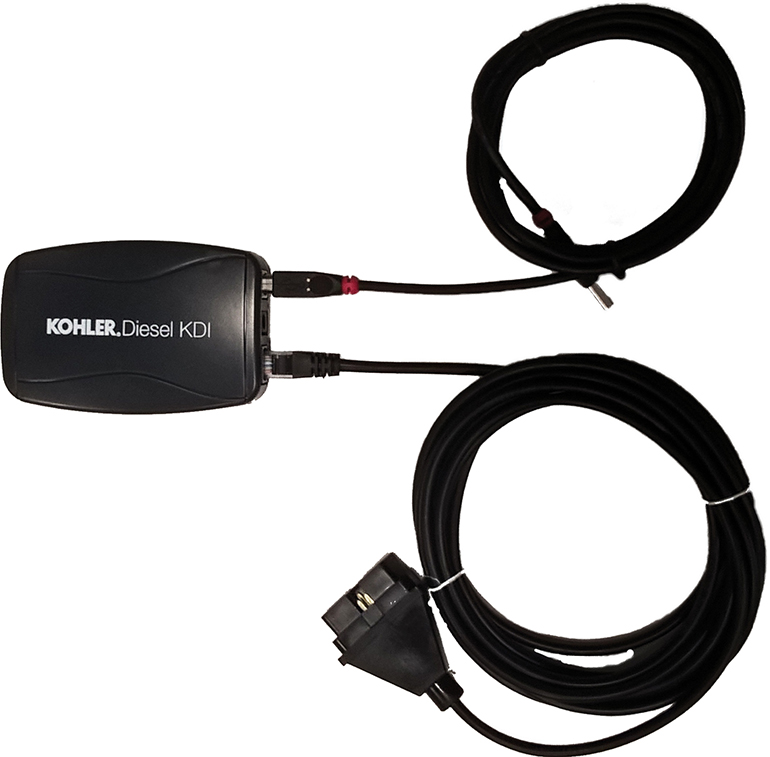 